Інформація про дисципліну вільного вибору студентаНазва дисципліни Програмування на сучасних верстатах з ЧПУСеместр5Кафедра Прикладної механіки і комп’ютерно-інтегрованих технологійФакультет Факультет комп’ютерно-інтегрованих технологій, мехатроніки і робототехнікиКороткий опис дисципліниВивчаються сучасні верстати з ЧПУ і їх технологічні можливості. Розглядаються основні принципи розробки технологічних процесів обробки деталей на верстатах з ЧПУ. Вивчаються сучасні системи автоматизованого програмування верстатів з ЧПУ.Перелік тем1. Особливості технологічної підготовки виробництва при використанні верстатів з ЧПУ.2. Програмування формоутворення деталей, оброблюваних на токарних верстатах з ЧПУ. 3. Побудова траєкторій робочих переміщень інструмента на фрезерних верстатах з ЧПУ.4. Автоматизація підготовки управляючих програм за допомогою ЕОМ.5. Методи налагодження верстатів з ЧПУ.6. Методи компенсації похибок на верстатах з ЧПУ.Лектор Головня В.Д., к.пед.н., доцент кафедри прикладної механіки і комп’ютерно-інтегрованих технологій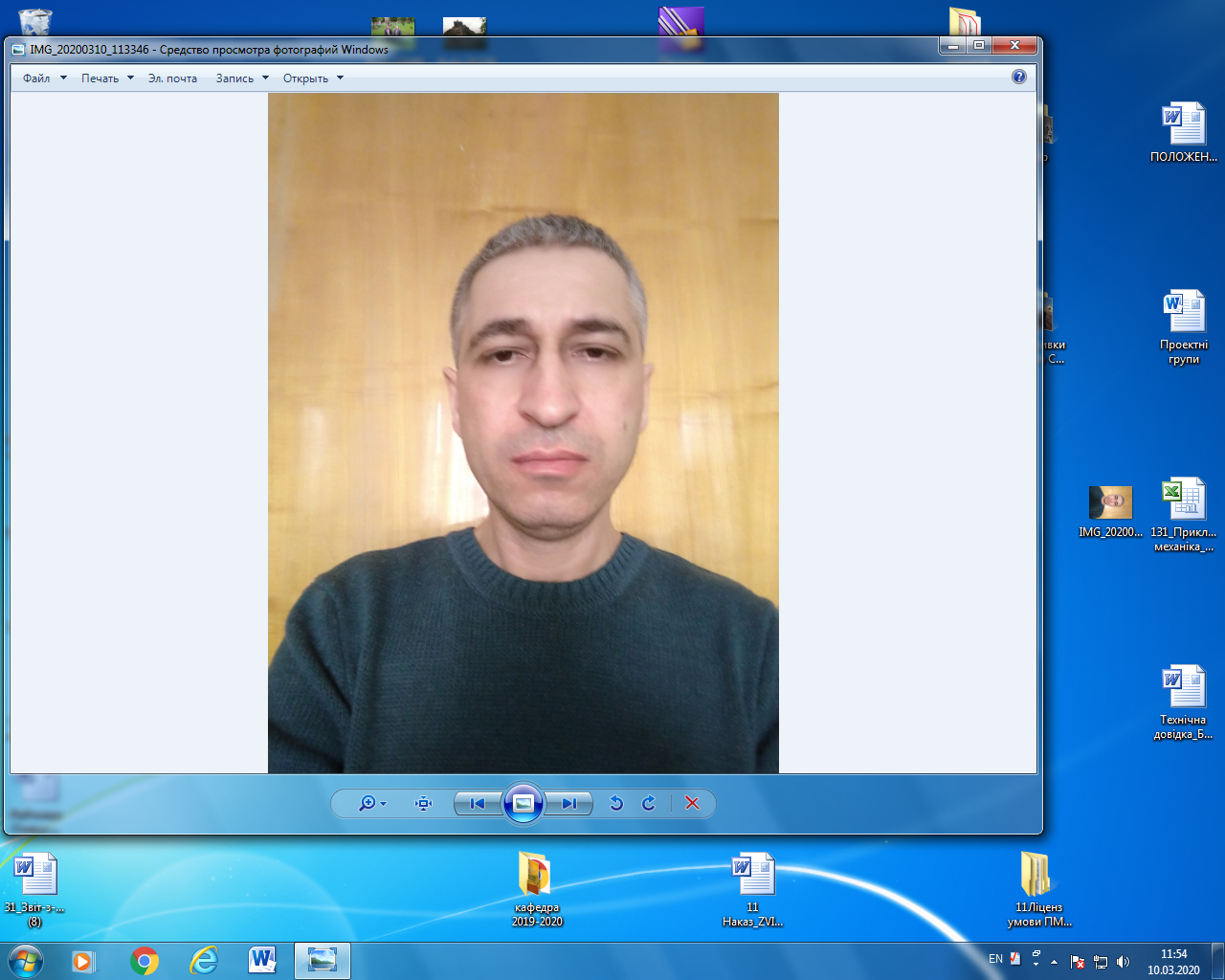 Форма контролюЗалік